SUBJECT: HISTORY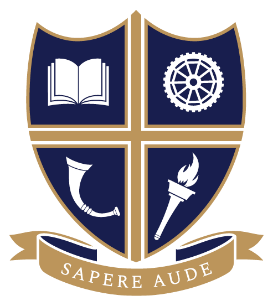 EXAM BOARD: AQASUBJECT: HISTORYEXAM BOARD: AQACourse OverviewPaper 1C – Tudors (40%)Paper 2R - Cold War (40%)Non-Examined Assessment (NEA): to be completed in Year 1320% of the overall grade is produced through a 4,500 personal study using primary sources and historians, exploring a topic of interest.  Essential text books and reading listCore reading and Textbooks:Tudors: Oxford AQA History for A Level: The Tudors: England 1485-1603, By Michael Tilbrook.  Cold War: Oxford AQA History for A Level: The Cold War c1945-1991, by John Aldred.   Useful revision guides:  Oxford AQA History for A Level: The Cold War 1945-1991 Revision GuideOxford AQA History for A Level: The Tudors: England 1485-1603 Revision GuideIf you want an easy intro read:  The Tudors: A Very Short Introduction, John Guy. The Cold War: A Very Short Introduction, Robert McMahon John Lewis Gaddis: The Cold War